Дистанционные задания для обучающихся д/о «Волшебная мастерская»С 21.02.2022г. по 28.02.2022г.Педагог Олигова Е.В.Группа О11 (Среда, Пятница)Пятница: 25.02.2022г. Тема: Работа с иранским фоамираном. Композиции из него: «Ободок с пионами»Задание: вырезать шаблоны из картона, перенести на фоамиран и вырезатьОписание задания:  Скачать по ссылке        и распечатать выкройки цветка «Пион» https://cloud.mail.ru/home/%D0%B2%D0%BE%D0%BB%D1%88%D0%B5%D0%B1%D0%BD%D0%B0%D1%8F%20%D0%BC%D0%B0%D1%81%D1%82%D0%B5%D1%80%D1%81%D0%BA%D0%B0%D1%8F%20/%D0%97%D0%B0%D0%B4%D0%B0%D0%BD%D0%B8%D1%8F%20%D0%B4%D0%BB%D1%8F%20%D0%B4%D0%B8%D1%81%D1%82%D0%B0%D0%BD%D1%86%D0%B8%D0%BE%D0%BD%D0%BD%D1%8B%D1%85%20%D0%B7%D0%B0%D0%BD%D1%8F%D1%82%D0%B8%D0%B9/20220218_111444.jpg https://cloud.mail.ru/public/hgXu/JJPn1Px19 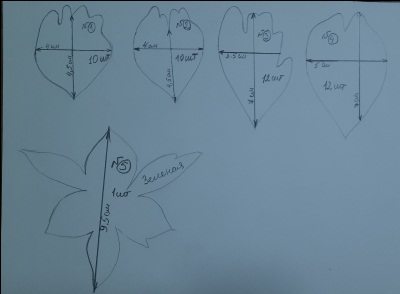 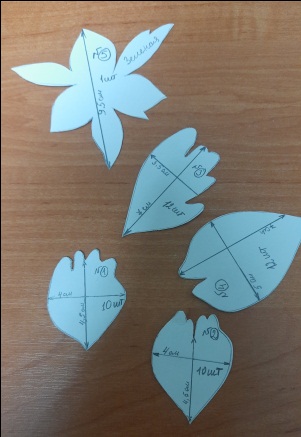 Переносим выкройки на фоамиран (1 цвет зелёный, 2 любой другой). Обводим шаблоны при помощи зубочистки. Будет 1 пион.На один пион нужно будет: деталь №1 – 10 шт., деталь №2 – 10 шт., деталь №3 – 12 шт., деталь №4 – 12 шт., деталь №5 (подклейка зеленого цвета) – 1 шт., Всё вырезам. 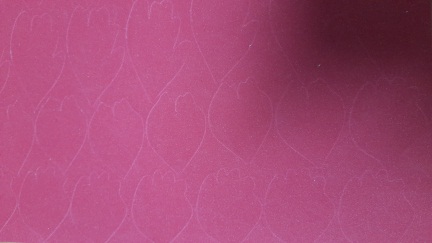 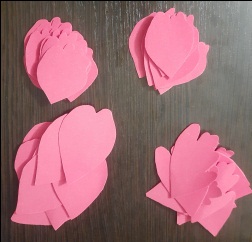 Фото с выполненным заданием прислать на электронную почту: bobrovskayelena@mail.ruГруппа О12 (Вторник, четверг)Понедельник: 21.02.2022.Тема: Работа с иранским  фоамираном. Композиции из него: «Букет роз»Задание: Общая сборка композиции, и декор вазы для букета. Описание задания: Привязать «букетики» зелёных листиков к стебелькам с розами, обмотать зелёной тейп-лентой. Формируем общую композицию из роз. Можно взять готовую вазу, а можно её сделать самому. Ваза своими руками: взять банку (от кофе, чая и др. продуктов) или бутылку подходящего размера. Её можно покрасить акриловой краской при помощи спонжа из губки или задекорировать на свое усмотрение любыми бусинками, лентами, фоамираном и т.д. В готовую вазу поставить розы и расправить. 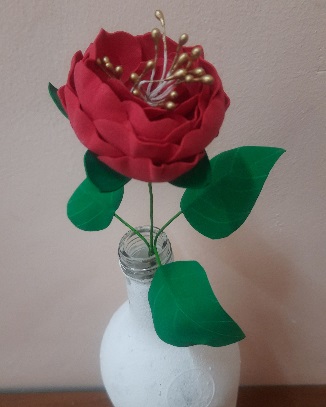 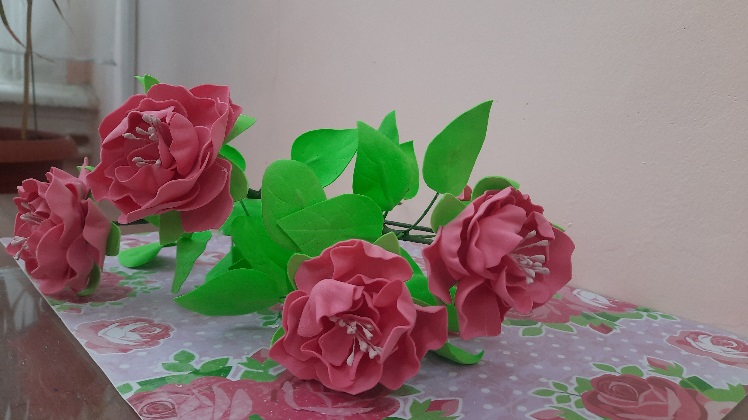 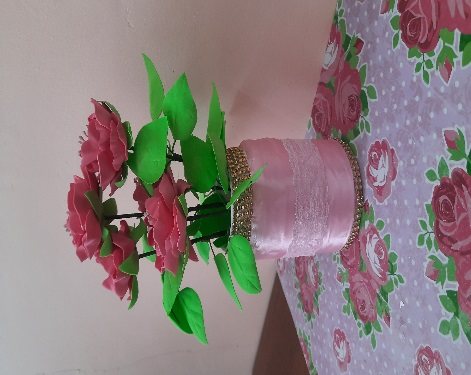 Фото с выполненным заданием прислать на электронную почту: bobrovskayelena@mail.ruЧетверг: 24.02.2022.Тема: Работа с иранским фоамираном. Композиции из него: «Ободок с пионами»Задание: вырезать шаблоны из картона, перенести на фоамиран и вырезатьОписание задания:  Скачать по ссылке        и распечатать выкройки цветка «Пион» https://cloud.mail.ru/home/%D0%B2%D0%BE%D0%BB%D1%88%D0%B5%D0%B1%D0%BD%D0%B0%D1%8F%20%D0%BC%D0%B0%D1%81%D1%82%D0%B5%D1%80%D1%81%D0%BA%D0%B0%D1%8F%20/%D0%97%D0%B0%D0%B4%D0%B0%D0%BD%D0%B8%D1%8F%20%D0%B4%D0%BB%D1%8F%20%D0%B4%D0%B8%D1%81%D1%82%D0%B0%D0%BD%D1%86%D0%B8%D0%BE%D0%BD%D0%BD%D1%8B%D1%85%20%D0%B7%D0%B0%D0%BD%D1%8F%D1%82%D0%B8%D0%B9/20220218_111444.jpg https://cloud.mail.ru/public/hgXu/JJPn1Px19 Переносим выкройки на фоамиран (1 цвет зелёный, 2 любой другой). Обводим шаблоны при помощи зубочистки. Будет 1 пион.На один пион нужно будет: деталь №1 – 10 шт., деталь №2 – 10 шт., деталь №3 – 12 шт., деталь №4 – 12 шт., деталь №5 (подклейка зеленого цвета) – 1 шт., Всё вырезам. Фото с выполненным заданием прислать на электронную почту: bobrovskayelena@mail.ruПонедельник: 28.02.2022.Тема: Работа с иранским  фоамираном. Композиции из него: «Ободок с пионами»Задание: Придать форму лепесткам и собрать в цветокОписание задания: Приступаем к формовке лепестков. Складываем лепесток в гармошку и крутим между пальцами, как показано на фото. После того как прокрутили «лепесток-гармошку» пальчиками, лепесток разворачиваем и придаем лепестку форму «чашечки»,  растягивая потихоньку пальчиками лепесток от центра к краям. Так формуем все лепестки. 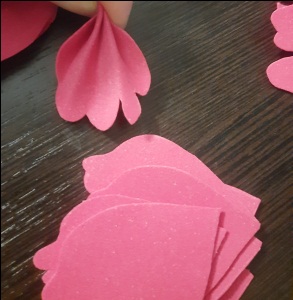 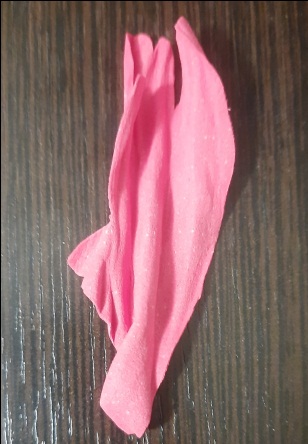 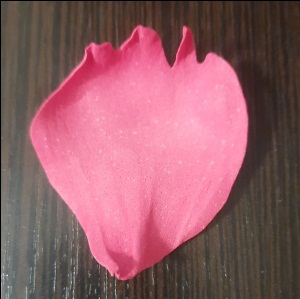 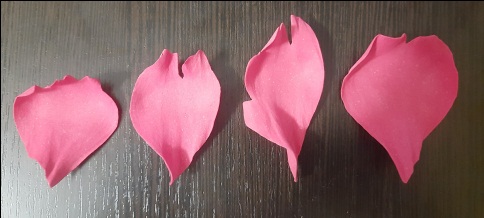 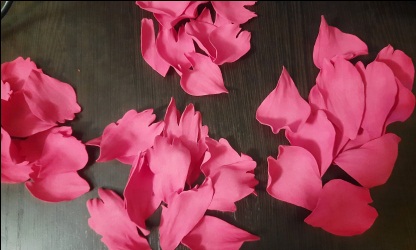 После этого приступаем к сборке цветка. Нужна будет проволока (небольшой отрезок) и тычинки. Приклеиваем тычинки к проволоке.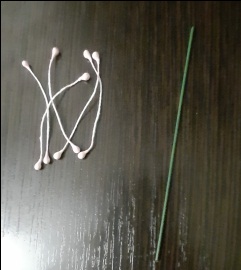 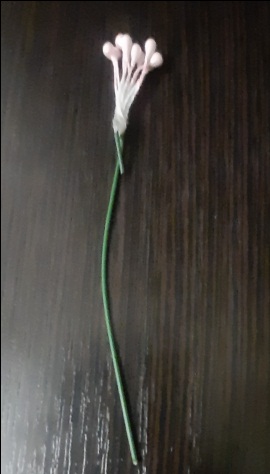 Формируем серединку цветка. Начинаем приклеивать лепестки, по очереди (от лепестка под №1 до лепестка под №4), друг за другом немного внахлёст на предыдущий. 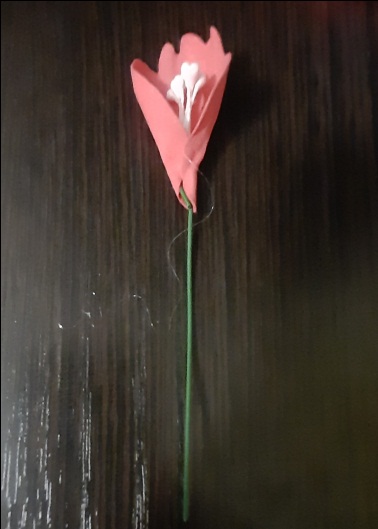 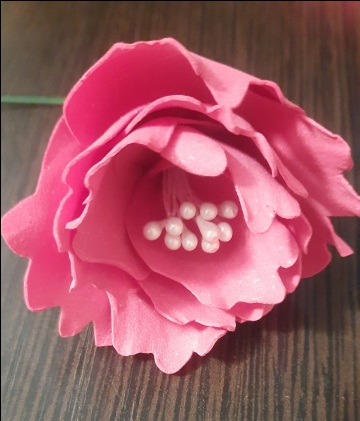 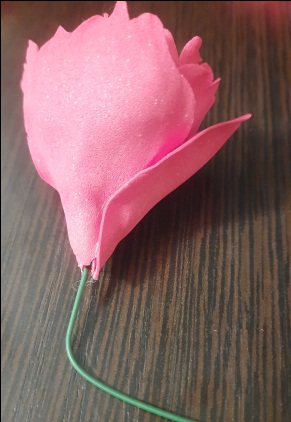 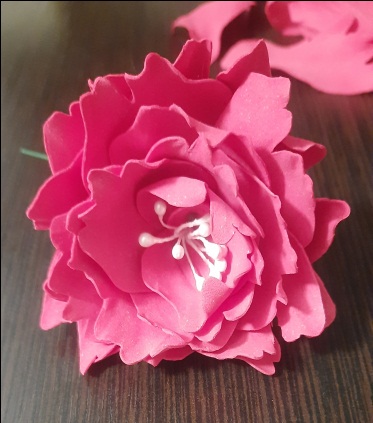     Цветок готов, осталась подклейка зелёного цвета.  И сборка общей композиции. 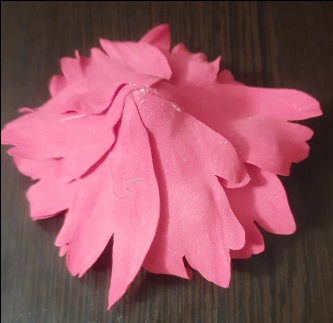 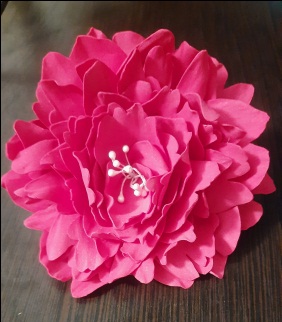 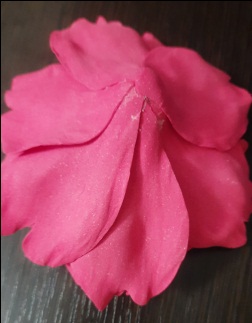 Фото с выполненным заданием прислать на электронную почту: bobrovskayelena@mail.ru